IARRATAS AR ROCHTAIN AR THAIFID FAOIN ACHT UM SHAORÁIL FAISNÉSE 2014Seol an t-iarratas seo chuig an Teagmhálaí um SF ábharthaÚsáid BLOCLITREACHASonraí an IarratasóraSloinne:	_________________________________________________________________________Céadainm: _______________________________________________________________________Seoladh Poist: ____________________________________________________________________________________________________________________________________________________________________________________________________________________________________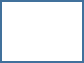 Sonraí an IarrataisDe réir Alt 12 den Acht um Shaoráil Faisnéise, iarraim rochtain ar thaifid atá 	 (cuir tic de réir mar is cuí)PearsantaNeamhphearsantaSa spás a thugtar thíos, déan cur síos ar na taifid a mhéid agus is féidir leat. Má tá Faisnéis Phearsanta á iarradh agat, sonraigh go beacht cén t-ainm ina bhfuil na taifid sin coinnithe.Go hiondúil, ní thabharfar rochtain duit ar fhaisnéis phearsanta duine eile mura bhfuil toiliú scríofa an duine sin faighte agat.Iarraim na taifid seo a leanas: _________________________________________________________________________________________________________________________________________________________________________________________________________________________________________________________________________________________________________________________________________________________________________________________________________________________________________________________________________________________________________________________________________________________________________________________________________________________________________________________________________________________________________________________________________________________________________________________________________________________________________________________________________________________________________________________________________________________________________________________________________________________________________________________________________________________________________________________________________________________________________________________________________________________________________________________________________________________________________________________________________________________________________________________________________________________________________________________________________________________________________________________________________________________________________________________________________________________________________________________________________________________________________________________________________________________________________________________________________________________________________________________________________________________________________________________________________________________________________________________________________________________________________________________________________________________________________________________________________________________________________________________________________________Sínigh anseo:___________________________      Dáta: ______________________________